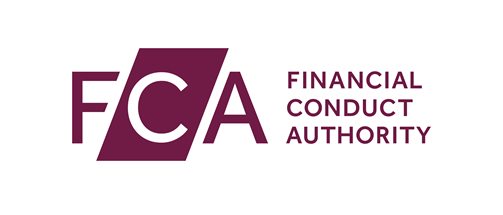 Annex I
Template for the compliance statement under Article 25(7) of Benchmark Regulation (the UK version of Regulation (EU) 2016/1011)General InformationThe following section(s) includes:the significant benchmark in respect of which provisions do not apply,the provisions that the administrator has chosen not to apply, andan explanation as to why it is appropriate not to apply each provision.Each section should be completed for any identified group of significant benchmarks provided by the administrator in respect of which:the same provisions are not complied with, and the same explanations for non-compliance apply.B.       [Insert identity of the administrator as in field 2] chooses not to apply the following provisions of Benchmark Regulation (the UK version of Regulation (EU) 2016/1011)with respect to its significant benchmarks listed belowItemText fieldDate of creation of the compliance statement and of the latest updateCreated: (dd/mm/yy)Last updated: (dd/mm/yy)Identity of the administratorAs it appears in the ‘Register of administrators and benchmarks’ published by the FCARelevant National Competent AuthorityThe NCA who has authorised the administratorIdentification of benchmarks for which this section is relevant[List of names of all the single benchmarks including, where available their ISINs]Indication as to where the benchmark statement(s) of the benchmark(s) referred to in this section have been published[e.g. webpage link]i) clear identification of each single provision; ii) for each provision listed under point (i), a dedicated, detailed and clear explanation of the reasons why the administrator considers it appropriate not to comply with that specific provision6(i) [Number of the Article and paragraph of Benchmark Regulation (the UK version of Regulation (EU) 2016/1011) and full text of each single provision]6(ii) [Explanation on the appropriateness of the non-compliance for each specific provision]